О мерах по обеспечению пожарной безопасности в осенне-зимний пожароопасный период 2021-2022 года	В соответствии с Федеральным Законом от 21.12.1994 №69-ФЗ «О пожарной безопасности»  в целях укрепления пожарной безопасности на объектах экономики, в  населенных пунктах, жилых и общественных помещениях на территории Чиричкасинского сельского поселения Цивильского  района, предупреждения гибели людей в пожарах администрация Чиричкасинского сельского поселения  ПОСТАНОВЛЯЕТ:1.Провести собрания граждан во всех населенных пунктах, где рассмотреть вопросы обеспечения пожарной безопасности жилого сектора и населенных пунктов.2.Проверить техническое состояние пожарных кранов на водобашнях, обеспечить содержание улиц населенных пунктов,  дорог, проездов и подъездов к зданиям, сооружениям, водоисточникам, используемым для целей пожаротушения,  свободными для проезда пожарной техники, в исправном состоянии, а зимой - очищенными от снега и льда.3. Организовать проведение разъяснительной работы с населением о мерах безопасности и действиях в случае пожара.     4. Рекомендовать руководителю  МБОУ «Чиричкасинская ООШ»:- организовать обучение детей в школах мерам пожарной безопасности по специальной программе, согласованной с Цивильским ОГПН и ПЧ № 40;- содержать в рабочем состоянии имеющиеся системы автоматической пожарной сигнализации (АПС). 5.Опубликовать настоящее постановление в периодическом печатном издании «Чиричкасинский вестник».        6. Контроль за выполнением настоящего постановления оставляю за собой.Глава администрации Чиричкасинскогосельского поселения                                                                                                               В.В.ИвановаЧĂВАШ        РЕСПУБЛИКИÇĔРПУ    РАЙОНĔ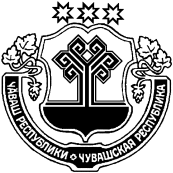 ЧУВАШСКАЯ РЕСПУБЛИКА ЦИВИЛЬСКИЙ      РАЙОНЧИРИЧКАССИ  ЯЛ АДМИНИСТРАЦИЕЙЫШĂНУ2021 чук уĕхĕн  16-мĕшĕ  № 49Чиричкасси ялĕАДМИНИСТРАЦИЯЧИРИЧКАСИНСКОГОСЕЛЬСКОГО ПОСЕЛЕНИЯПОСТАНОВЛЕНИЕ«16»ноября  2021 № 49деревня  Чиричкасы